柳州市发展和改革委员会文件 柳发改规划〔2021〕234号柳州市发展和改革委员会关于柳州市柳江区宏发社区和碧桂园社区居家养老服务中心项目可行性研究报告的批复柳州市柳江区民政局：报来《关于申请批复柳州市柳江区宏发社区和碧桂园社区居家养老服务中心项目可行性研究报告的请示》（江民报〔2021〕28号）及相关材料收悉。经研究，现批复如下：一、原则同意柳州市柳江区宏发社区和碧桂园社区居家养老服务中心项目可行性研究报告。二、投资项目审批监管平台项目代码：2109-450200-04-05-613006。三、项目建设地址:柳州市柳江区宏发社区居家养老服务中心建设地址位于柳州市柳江区门头路289号合景云溪四季29栋111-113号。柳州市柳江区碧桂园社区居家养老服务中心建设地址位于柳州市柳江区兴柳路129号柳江碧桂园41栋1楼。四、项目建设规模及内容：（一）柳州市柳江区宏发社区居家养老服务中心项目：建筑面积约508.00平方米，项目拟建床位10张。主要建设内容包括室内装饰装修工程、改造工程、设施设备采购及安装，同时配套建设电气工程、给排水工程、通风空调工程、弱电工程及其他附属设施等。（二）柳州市柳江区碧桂园社区居家养老服务中心项目：建筑面积约724.50平方米，拟建床位10张。主要建设内容包括室内装饰装修工程、改造工程、设施设备采购及安装，同时配套建设电气工程、给排水工程、通风空调工程、弱电工程及其他附属设施等。五、总投资及资金来源：项目总投资估算约389.30万元。其中：柳州市柳江区宏发社区居家养老服务中心项目总投资156.65万元（包括：工程费用123.30万元，工程建设其他费用21.75万元，基本预备费11.60万元）；柳州市柳江区碧桂园社区居家养老服务中心项目总投资232.65万元（包括：工程费用184.83万元，工程建设其他费用30.58万元，基本预备费17.24万元）。资金来源为柳州市财政投资及柳江区财政投资。接文后，请严格按照相关程序组织实施，每月5日前通过广西投资项目在线并联审批监管平台完成项目进展信息填报工作，直至项目实施完毕为止。(自治区发展改革委接收领导干部插手工程建设廉政监督信访举报电话：0771-2328688,自治区纪委监委驻自治区发展改革委纪检监察组接收领导干部插手工程建设廉政监督信访举报电话：0771-12388，收信地址：广西壮族自治区纪委监委驻自治区发展改革委纪检监察组，邮编：530028;柳州市发展改革委接收领导干部插手工程建设廉政监督信访举报电话：0772-2826710，柳州市纪委监委驻市发展改革委纪检监察组接收领导干部插手工程建设廉政监督信访举报电话：0772-12388，收信地址：柳州市城中区文昌路66号文昌综合楼柳州市纪委监委驻市发展改革委纪检监察组，邮编：545006。)    附件：1.柳州市柳江区宏发社区居家养老服务中心项目招标事项核准意见表      2.柳州市柳江区碧桂园社区居家养老服务中心项目招标事项核准意见表3.柳州市柳江区宏发社区居家养老服务中心项目总投资估算表      4.柳州市柳江区碧桂园社区居家养老服务中心项目总投资估算表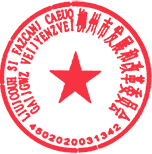 柳州市发展和改革委员会                             2021年10月13日  政府信息公开选项：主动公开                              抄 送：柳州市民政局                                           柳州市发展和改革委员会         2021年10月13日印发     附件3：柳州市柳江区宏发社区居家养老服务中心项目总投资估算表附件4：柳州市柳江区碧桂园社区居家养老服务中心项目总投资估算表附件1：                招标事项核准意见表附件1：                招标事项核准意见表附件1：                招标事项核准意见表附件1：                招标事项核准意见表附件1：                招标事项核准意见表附件1：                招标事项核准意见表附件1：                招标事项核准意见表附件1：                招标事项核准意见表附件1：                招标事项核准意见表附件1：                招标事项核准意见表附件1：                招标事项核准意见表附件1：                招标事项核准意见表附件1：                招标事项核准意见表附件1：                招标事项核准意见表附件1：                招标事项核准意见表附件1：                招标事项核准意见表附件1：                招标事项核准意见表附件1：                招标事项核准意见表项目单位：柳州市柳江区民政局柳州市柳江区民政局柳州市柳江区民政局柳州市柳江区民政局柳州市柳江区民政局柳州市柳江区民政局柳州市柳江区民政局柳州市柳江区民政局项目名称：柳州市柳江区宏发社区居家养老服务中心项目柳州市柳江区宏发社区居家养老服务中心项目柳州市柳江区宏发社区居家养老服务中心项目柳州市柳江区宏发社区居家养老服务中心项目柳州市柳江区宏发社区居家养老服务中心项目柳州市柳江区宏发社区居家养老服务中心项目柳州市柳江区宏发社区居家养老服务中心项目柳州市柳江区宏发社区居家养老服务中心项目柳州市柳江区宏发社区居家养老服务中心项目柳州市柳江区宏发社区居家养老服务中心项目柳州市柳江区宏发社区居家养老服务中心项目柳州市柳江区宏发社区居家养老服务中心项目柳州市柳江区宏发社区居家养老服务中心项目柳州市柳江区宏发社区居家养老服务中心项目柳州市柳江区宏发社区居家养老服务中心项目柳州市柳江区宏发社区居家养老服务中心项目柳州市柳江区宏发社区居家养老服务中心项目名称招标范围招标范围招标范围招标组织形式招标组织形式招标组织形式招标方式招标方式招标方式不采用招标方式不采用招标方式金额（万元）金额（万元）名称全部招标部分招标部分招标自行招标委托招标委托招标公开招标邀请招标邀请招标不采用招标方式不采用招标方式金额（万元）金额（万元）设计核准核准6.376.37监理核准核准3.263.26建安工程核准核准98.0498.04设备核准核准25.2525.25审批部门核准意见说明：审批部门核准意见说明：审批部门核准意见说明：审批部门核准意见说明：    根据《中华人民共和国招标投标法》、《中华人民共和国招标投标法实施条例》和《广西壮族自治区实施<中华人民共和国招标投标法>办法》，核准该项工程建设的招标方案。    根据《中华人民共和国招标投标法》、《中华人民共和国招标投标法实施条例》和《广西壮族自治区实施<中华人民共和国招标投标法>办法》，核准该项工程建设的招标方案。    根据《中华人民共和国招标投标法》、《中华人民共和国招标投标法实施条例》和《广西壮族自治区实施<中华人民共和国招标投标法>办法》，核准该项工程建设的招标方案。    根据《中华人民共和国招标投标法》、《中华人民共和国招标投标法实施条例》和《广西壮族自治区实施<中华人民共和国招标投标法>办法》，核准该项工程建设的招标方案。    根据《中华人民共和国招标投标法》、《中华人民共和国招标投标法实施条例》和《广西壮族自治区实施<中华人民共和国招标投标法>办法》，核准该项工程建设的招标方案。    根据《中华人民共和国招标投标法》、《中华人民共和国招标投标法实施条例》和《广西壮族自治区实施<中华人民共和国招标投标法>办法》，核准该项工程建设的招标方案。    根据《中华人民共和国招标投标法》、《中华人民共和国招标投标法实施条例》和《广西壮族自治区实施<中华人民共和国招标投标法>办法》，核准该项工程建设的招标方案。    根据《中华人民共和国招标投标法》、《中华人民共和国招标投标法实施条例》和《广西壮族自治区实施<中华人民共和国招标投标法>办法》，核准该项工程建设的招标方案。    根据《中华人民共和国招标投标法》、《中华人民共和国招标投标法实施条例》和《广西壮族自治区实施<中华人民共和国招标投标法>办法》，核准该项工程建设的招标方案。    根据《中华人民共和国招标投标法》、《中华人民共和国招标投标法实施条例》和《广西壮族自治区实施<中华人民共和国招标投标法>办法》，核准该项工程建设的招标方案。    根据《中华人民共和国招标投标法》、《中华人民共和国招标投标法实施条例》和《广西壮族自治区实施<中华人民共和国招标投标法>办法》，核准该项工程建设的招标方案。    根据《中华人民共和国招标投标法》、《中华人民共和国招标投标法实施条例》和《广西壮族自治区实施<中华人民共和国招标投标法>办法》，核准该项工程建设的招标方案。    根据《中华人民共和国招标投标法》、《中华人民共和国招标投标法实施条例》和《广西壮族自治区实施<中华人民共和国招标投标法>办法》，核准该项工程建设的招标方案。    根据《中华人民共和国招标投标法》、《中华人民共和国招标投标法实施条例》和《广西壮族自治区实施<中华人民共和国招标投标法>办法》，核准该项工程建设的招标方案。    根据《中华人民共和国招标投标法》、《中华人民共和国招标投标法实施条例》和《广西壮族自治区实施<中华人民共和国招标投标法>办法》，核准该项工程建设的招标方案。    根据《中华人民共和国招标投标法》、《中华人民共和国招标投标法实施条例》和《广西壮族自治区实施<中华人民共和国招标投标法>办法》，核准该项工程建设的招标方案。    根据《中华人民共和国招标投标法》、《中华人民共和国招标投标法实施条例》和《广西壮族自治区实施<中华人民共和国招标投标法>办法》，核准该项工程建设的招标方案。    根据《中华人民共和国招标投标法》、《中华人民共和国招标投标法实施条例》和《广西壮族自治区实施<中华人民共和国招标投标法>办法》，核准该项工程建设的招标方案。    根据《中华人民共和国招标投标法》、《中华人民共和国招标投标法实施条例》和《广西壮族自治区实施<中华人民共和国招标投标法>办法》，核准该项工程建设的招标方案。    根据《中华人民共和国招标投标法》、《中华人民共和国招标投标法实施条例》和《广西壮族自治区实施<中华人民共和国招标投标法>办法》，核准该项工程建设的招标方案。    根据《中华人民共和国招标投标法》、《中华人民共和国招标投标法实施条例》和《广西壮族自治区实施<中华人民共和国招标投标法>办法》，核准该项工程建设的招标方案。    根据《中华人民共和国招标投标法》、《中华人民共和国招标投标法实施条例》和《广西壮族自治区实施<中华人民共和国招标投标法>办法》，核准该项工程建设的招标方案。    根据《中华人民共和国招标投标法》、《中华人民共和国招标投标法实施条例》和《广西壮族自治区实施<中华人民共和国招标投标法>办法》，核准该项工程建设的招标方案。    根据《中华人民共和国招标投标法》、《中华人民共和国招标投标法实施条例》和《广西壮族自治区实施<中华人民共和国招标投标法>办法》，核准该项工程建设的招标方案。    根据《中华人民共和国招标投标法》、《中华人民共和国招标投标法实施条例》和《广西壮族自治区实施<中华人民共和国招标投标法>办法》，核准该项工程建设的招标方案。    根据《中华人民共和国招标投标法》、《中华人民共和国招标投标法实施条例》和《广西壮族自治区实施<中华人民共和国招标投标法>办法》，核准该项工程建设的招标方案。    根据《中华人民共和国招标投标法》、《中华人民共和国招标投标法实施条例》和《广西壮族自治区实施<中华人民共和国招标投标法>办法》，核准该项工程建设的招标方案。    根据《中华人民共和国招标投标法》、《中华人民共和国招标投标法实施条例》和《广西壮族自治区实施<中华人民共和国招标投标法>办法》，核准该项工程建设的招标方案。    根据《中华人民共和国招标投标法》、《中华人民共和国招标投标法实施条例》和《广西壮族自治区实施<中华人民共和国招标投标法>办法》，核准该项工程建设的招标方案。    根据《中华人民共和国招标投标法》、《中华人民共和国招标投标法实施条例》和《广西壮族自治区实施<中华人民共和国招标投标法>办法》，核准该项工程建设的招标方案。    根据《中华人民共和国招标投标法》、《中华人民共和国招标投标法实施条例》和《广西壮族自治区实施<中华人民共和国招标投标法>办法》，核准该项工程建设的招标方案。    根据《中华人民共和国招标投标法》、《中华人民共和国招标投标法实施条例》和《广西壮族自治区实施<中华人民共和国招标投标法>办法》，核准该项工程建设的招标方案。    根据《中华人民共和国招标投标法》、《中华人民共和国招标投标法实施条例》和《广西壮族自治区实施<中华人民共和国招标投标法>办法》，核准该项工程建设的招标方案。    根据《中华人民共和国招标投标法》、《中华人民共和国招标投标法实施条例》和《广西壮族自治区实施<中华人民共和国招标投标法>办法》，核准该项工程建设的招标方案。    根据《中华人民共和国招标投标法》、《中华人民共和国招标投标法实施条例》和《广西壮族自治区实施<中华人民共和国招标投标法>办法》，核准该项工程建设的招标方案。    根据《中华人民共和国招标投标法》、《中华人民共和国招标投标法实施条例》和《广西壮族自治区实施<中华人民共和国招标投标法>办法》，核准该项工程建设的招标方案。    根据《中华人民共和国招标投标法》、《中华人民共和国招标投标法实施条例》和《广西壮族自治区实施<中华人民共和国招标投标法>办法》，核准该项工程建设的招标方案。    根据《中华人民共和国招标投标法》、《中华人民共和国招标投标法实施条例》和《广西壮族自治区实施<中华人民共和国招标投标法>办法》，核准该项工程建设的招标方案。    根据《中华人民共和国招标投标法》、《中华人民共和国招标投标法实施条例》和《广西壮族自治区实施<中华人民共和国招标投标法>办法》，核准该项工程建设的招标方案。    根据《中华人民共和国招标投标法》、《中华人民共和国招标投标法实施条例》和《广西壮族自治区实施<中华人民共和国招标投标法>办法》，核准该项工程建设的招标方案。    根据《中华人民共和国招标投标法》、《中华人民共和国招标投标法实施条例》和《广西壮族自治区实施<中华人民共和国招标投标法>办法》，核准该项工程建设的招标方案。    根据《中华人民共和国招标投标法》、《中华人民共和国招标投标法实施条例》和《广西壮族自治区实施<中华人民共和国招标投标法>办法》，核准该项工程建设的招标方案。审批部门盖章审批部门盖章审批部门盖章审批部门盖章审批部门盖章2021年10月13日2021年10月13日2021年10月13日2021年10月13日2021年10月13日附件2：                招标事项核准意见表附件2：                招标事项核准意见表附件2：                招标事项核准意见表附件2：                招标事项核准意见表附件2：                招标事项核准意见表附件2：                招标事项核准意见表附件2：                招标事项核准意见表附件2：                招标事项核准意见表附件2：                招标事项核准意见表附件2：                招标事项核准意见表附件2：                招标事项核准意见表附件2：                招标事项核准意见表附件2：                招标事项核准意见表附件2：                招标事项核准意见表附件2：                招标事项核准意见表附件2：                招标事项核准意见表附件2：                招标事项核准意见表附件2：                招标事项核准意见表项目单位：柳州市柳江区民政局柳州市柳江区民政局柳州市柳江区民政局柳州市柳江区民政局柳州市柳江区民政局柳州市柳江区民政局柳州市柳江区民政局柳州市柳江区民政局项目名称：柳州市柳江区碧桂园社区居家养老服务中心项目柳州市柳江区碧桂园社区居家养老服务中心项目柳州市柳江区碧桂园社区居家养老服务中心项目柳州市柳江区碧桂园社区居家养老服务中心项目柳州市柳江区碧桂园社区居家养老服务中心项目柳州市柳江区碧桂园社区居家养老服务中心项目柳州市柳江区碧桂园社区居家养老服务中心项目柳州市柳江区碧桂园社区居家养老服务中心项目柳州市柳江区碧桂园社区居家养老服务中心项目柳州市柳江区碧桂园社区居家养老服务中心项目柳州市柳江区碧桂园社区居家养老服务中心项目柳州市柳江区碧桂园社区居家养老服务中心项目柳州市柳江区碧桂园社区居家养老服务中心项目柳州市柳江区碧桂园社区居家养老服务中心项目柳州市柳江区碧桂园社区居家养老服务中心项目柳州市柳江区碧桂园社区居家养老服务中心项目柳州市柳江区碧桂园社区居家养老服务中心项目名称招标范围招标范围招标范围招标组织形式招标组织形式招标组织形式招标方式招标方式招标方式不采用招标方式不采用招标方式金额（万元）金额（万元）名称全部招标部分招标部分招标自行招标委托招标委托招标公开招标邀请招标邀请招标不采用招标方式不采用招标方式金额（万元）金额（万元）设计核准核准9.579.57监理核准核准4.884.88建安工程核准核准139.01139.01设备核准核准45.8345.83审批部门核准意见说明：审批部门核准意见说明：审批部门核准意见说明：审批部门核准意见说明：    根据《中华人民共和国招标投标法》、《中华人民共和国招标投标法实施条例》和《广西壮族自治区实施<中华人民共和国招标投标法>办法》，核准该项工程建设的招标方案。    根据《中华人民共和国招标投标法》、《中华人民共和国招标投标法实施条例》和《广西壮族自治区实施<中华人民共和国招标投标法>办法》，核准该项工程建设的招标方案。    根据《中华人民共和国招标投标法》、《中华人民共和国招标投标法实施条例》和《广西壮族自治区实施<中华人民共和国招标投标法>办法》，核准该项工程建设的招标方案。    根据《中华人民共和国招标投标法》、《中华人民共和国招标投标法实施条例》和《广西壮族自治区实施<中华人民共和国招标投标法>办法》，核准该项工程建设的招标方案。    根据《中华人民共和国招标投标法》、《中华人民共和国招标投标法实施条例》和《广西壮族自治区实施<中华人民共和国招标投标法>办法》，核准该项工程建设的招标方案。    根据《中华人民共和国招标投标法》、《中华人民共和国招标投标法实施条例》和《广西壮族自治区实施<中华人民共和国招标投标法>办法》，核准该项工程建设的招标方案。    根据《中华人民共和国招标投标法》、《中华人民共和国招标投标法实施条例》和《广西壮族自治区实施<中华人民共和国招标投标法>办法》，核准该项工程建设的招标方案。    根据《中华人民共和国招标投标法》、《中华人民共和国招标投标法实施条例》和《广西壮族自治区实施<中华人民共和国招标投标法>办法》，核准该项工程建设的招标方案。    根据《中华人民共和国招标投标法》、《中华人民共和国招标投标法实施条例》和《广西壮族自治区实施<中华人民共和国招标投标法>办法》，核准该项工程建设的招标方案。    根据《中华人民共和国招标投标法》、《中华人民共和国招标投标法实施条例》和《广西壮族自治区实施<中华人民共和国招标投标法>办法》，核准该项工程建设的招标方案。    根据《中华人民共和国招标投标法》、《中华人民共和国招标投标法实施条例》和《广西壮族自治区实施<中华人民共和国招标投标法>办法》，核准该项工程建设的招标方案。    根据《中华人民共和国招标投标法》、《中华人民共和国招标投标法实施条例》和《广西壮族自治区实施<中华人民共和国招标投标法>办法》，核准该项工程建设的招标方案。    根据《中华人民共和国招标投标法》、《中华人民共和国招标投标法实施条例》和《广西壮族自治区实施<中华人民共和国招标投标法>办法》，核准该项工程建设的招标方案。    根据《中华人民共和国招标投标法》、《中华人民共和国招标投标法实施条例》和《广西壮族自治区实施<中华人民共和国招标投标法>办法》，核准该项工程建设的招标方案。    根据《中华人民共和国招标投标法》、《中华人民共和国招标投标法实施条例》和《广西壮族自治区实施<中华人民共和国招标投标法>办法》，核准该项工程建设的招标方案。    根据《中华人民共和国招标投标法》、《中华人民共和国招标投标法实施条例》和《广西壮族自治区实施<中华人民共和国招标投标法>办法》，核准该项工程建设的招标方案。    根据《中华人民共和国招标投标法》、《中华人民共和国招标投标法实施条例》和《广西壮族自治区实施<中华人民共和国招标投标法>办法》，核准该项工程建设的招标方案。    根据《中华人民共和国招标投标法》、《中华人民共和国招标投标法实施条例》和《广西壮族自治区实施<中华人民共和国招标投标法>办法》，核准该项工程建设的招标方案。    根据《中华人民共和国招标投标法》、《中华人民共和国招标投标法实施条例》和《广西壮族自治区实施<中华人民共和国招标投标法>办法》，核准该项工程建设的招标方案。    根据《中华人民共和国招标投标法》、《中华人民共和国招标投标法实施条例》和《广西壮族自治区实施<中华人民共和国招标投标法>办法》，核准该项工程建设的招标方案。    根据《中华人民共和国招标投标法》、《中华人民共和国招标投标法实施条例》和《广西壮族自治区实施<中华人民共和国招标投标法>办法》，核准该项工程建设的招标方案。    根据《中华人民共和国招标投标法》、《中华人民共和国招标投标法实施条例》和《广西壮族自治区实施<中华人民共和国招标投标法>办法》，核准该项工程建设的招标方案。    根据《中华人民共和国招标投标法》、《中华人民共和国招标投标法实施条例》和《广西壮族自治区实施<中华人民共和国招标投标法>办法》，核准该项工程建设的招标方案。    根据《中华人民共和国招标投标法》、《中华人民共和国招标投标法实施条例》和《广西壮族自治区实施<中华人民共和国招标投标法>办法》，核准该项工程建设的招标方案。    根据《中华人民共和国招标投标法》、《中华人民共和国招标投标法实施条例》和《广西壮族自治区实施<中华人民共和国招标投标法>办法》，核准该项工程建设的招标方案。    根据《中华人民共和国招标投标法》、《中华人民共和国招标投标法实施条例》和《广西壮族自治区实施<中华人民共和国招标投标法>办法》，核准该项工程建设的招标方案。    根据《中华人民共和国招标投标法》、《中华人民共和国招标投标法实施条例》和《广西壮族自治区实施<中华人民共和国招标投标法>办法》，核准该项工程建设的招标方案。    根据《中华人民共和国招标投标法》、《中华人民共和国招标投标法实施条例》和《广西壮族自治区实施<中华人民共和国招标投标法>办法》，核准该项工程建设的招标方案。    根据《中华人民共和国招标投标法》、《中华人民共和国招标投标法实施条例》和《广西壮族自治区实施<中华人民共和国招标投标法>办法》，核准该项工程建设的招标方案。    根据《中华人民共和国招标投标法》、《中华人民共和国招标投标法实施条例》和《广西壮族自治区实施<中华人民共和国招标投标法>办法》，核准该项工程建设的招标方案。    根据《中华人民共和国招标投标法》、《中华人民共和国招标投标法实施条例》和《广西壮族自治区实施<中华人民共和国招标投标法>办法》，核准该项工程建设的招标方案。    根据《中华人民共和国招标投标法》、《中华人民共和国招标投标法实施条例》和《广西壮族自治区实施<中华人民共和国招标投标法>办法》，核准该项工程建设的招标方案。    根据《中华人民共和国招标投标法》、《中华人民共和国招标投标法实施条例》和《广西壮族自治区实施<中华人民共和国招标投标法>办法》，核准该项工程建设的招标方案。    根据《中华人民共和国招标投标法》、《中华人民共和国招标投标法实施条例》和《广西壮族自治区实施<中华人民共和国招标投标法>办法》，核准该项工程建设的招标方案。    根据《中华人民共和国招标投标法》、《中华人民共和国招标投标法实施条例》和《广西壮族自治区实施<中华人民共和国招标投标法>办法》，核准该项工程建设的招标方案。    根据《中华人民共和国招标投标法》、《中华人民共和国招标投标法实施条例》和《广西壮族自治区实施<中华人民共和国招标投标法>办法》，核准该项工程建设的招标方案。    根据《中华人民共和国招标投标法》、《中华人民共和国招标投标法实施条例》和《广西壮族自治区实施<中华人民共和国招标投标法>办法》，核准该项工程建设的招标方案。    根据《中华人民共和国招标投标法》、《中华人民共和国招标投标法实施条例》和《广西壮族自治区实施<中华人民共和国招标投标法>办法》，核准该项工程建设的招标方案。    根据《中华人民共和国招标投标法》、《中华人民共和国招标投标法实施条例》和《广西壮族自治区实施<中华人民共和国招标投标法>办法》，核准该项工程建设的招标方案。    根据《中华人民共和国招标投标法》、《中华人民共和国招标投标法实施条例》和《广西壮族自治区实施<中华人民共和国招标投标法>办法》，核准该项工程建设的招标方案。    根据《中华人民共和国招标投标法》、《中华人民共和国招标投标法实施条例》和《广西壮族自治区实施<中华人民共和国招标投标法>办法》，核准该项工程建设的招标方案。    根据《中华人民共和国招标投标法》、《中华人民共和国招标投标法实施条例》和《广西壮族自治区实施<中华人民共和国招标投标法>办法》，核准该项工程建设的招标方案。审批部门盖章审批部门盖章审批部门盖章审批部门盖章审批部门盖章2021年10月13日2021年10月13日2021年10月13日2021年10月13日2021年10月13日序号工程或费用名称估算价值（万元）估算价值（万元）估算价值（万元）估算价值（万元）估算价值（万元）技术经济指标技术经济指标技术经济指标备注序号工程或费用名称建筑工程安装工程设备购置其他费用合计单位数量指标（元）备注一第一部分费用：工程费用54.3543.6925.250.00123.30㎡508.002427.091楼地面工程11.1811.18㎡508.00220.002内墙面工程10.6710.67㎡1778.0060.003天棚工程7.627.62㎡508.00150.004电气工程7.627.62㎡508.00150.005给排水工程8.138.13㎡508.00160.006弱电工程7.627.62㎡508.00150.007消防工程8.138.13㎡508.00160.008通风空调工程10.1610.16㎡508.00200.009标识系统工程2.032.03㎡508.0040.0010砌筑工程3.053.05㎡508.0060.0011其他装饰工程4.064.06㎡508.0080.0012拆除工程1.781.78㎡508.0035.0013门窗工程6.006.00项1.0060000.0014卫生间工程10.0010.00项1.00100000.0015养老设施设备25.2525.25项1.00252540.00二第二部分费用：工程建设其他费用21.7521.751建设单位管理费3.063.06项1财建[2016]504号2前期工作费4.874.87项1桂建标[2018]37号3设计费6.376.37项1桂建标[2018]37号4施工图设计审查费0.250.25项1桂建发[2019]1号5工程监理费3.263.26项1桂建标[2018]37号6招标代理服务费0.730.73项1桂建标[2018]37号7造价咨询服务费1.601.60项1桂价协字[2019]15号8工程保险费0.370.37项1桂建管[2008]37号9材料检验试验费1.231.23项1桂建标[2018]37号三第一、第二部分费用合计145.05四基本预备费11.6011.60项1(三)×8%五总投资54.3543.6925.2533.35156.65序号工程或费用名称估算价值（万元）估算价值（万元）估算价值（万元）估算价值（万元）估算价值（万元）技术经济指标技术经济指标技术经济指标备注序号工程或费用名称建筑工程安装工程设备购置其他费用合计单位数量指标（元）备注一第一部分费用：工程费用76.7062.3145.830.00184.83㎡724.502551.201楼地面工程15.9415.94㎡724.50220.002内墙面工程15.2115.21㎡2535.7560.003天棚工程10.8710.87㎡724.50150.004电气工程10.8710.87㎡724.50150.005给排水工程11.5911.59㎡724.50160.006弱电工程10.8710.87㎡724.50150.007消防工程11.5911.59㎡724.50160.008通风空调工程14.4914.49㎡724.50200.009标识系统工程2.902.90㎡724.5040.0010砌筑工程4.354.35㎡724.5060.0011其他装饰工程5.805.80㎡724.5080.0012拆除工程2.542.54㎡724.5035.0013门窗工程10.0010.00项1.00100000.0014卫生间工程12.0012.00项1.00120000.0015养老设施设备45.8345.83项1.00458280.00二第二部分费用：工程建设其他费用30.5830.581建设单位管理费4.614.61项1财建[2016]504号1前期工作费5.345.34项1桂建标[2018]37号2设计费9.579.57项1桂建标[2018]37号3施工图设计审查费0.370.37项1桂建发[2019]1号4工程监理费4.884.88项1桂建标[2018]37号5招标代理服务费1.001.00项1桂建标[2018]37号6造价咨询服务费2.402.40项1桂价协字[2019]15号7工程保险费0.550.55项1桂建管[2008]37号8材料检验试验费1.851.85项1桂建标[2018]37号三第一、第二部分费用合计215.41四基本预备费17.2417.24项1(三)×8%五总投资76.7062.3145.8347.82232.65